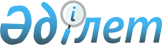 Об утверждении Типовых правил приема на обучение в организации образования, реализующие образовательные программы технического и профессионального, послесреднего образованияПриказ Министра образования и науки Республики Казахстан от 18 октября 2018 года № 578. Зарегистрирован в Министерстве юстиции Республики Казахстан 7 ноября 2018 года № 17705.       В соответствии с подпунктом 11) статьи 5 Закона Республики Казахстан от 27 июля 2007 года "Об образовании" и подпунктом 1) статьи 10 Закона Республики Казахстан от 15 апреля 2013 года "О государственных услугах" ПРИКАЗЫВАЮ:      1. Утвердить прилагаемые Типовые правила приема на обучение в организации образования, реализующие образовательные программы технического и профессионального, послесреднего образования.      2. Департаменту технического и профессионального образования Министерства образования и науки Республики Казахстан в установленном законодательством Республики Казахстан порядке обеспечить:      1) государственную регистрацию настоящего приказа в Министерстве юстиции Республики Казахстан;      2) в течение десяти календарных дней со дня государственной регистрации настоящего приказа направление его копии в бумажном и электронном виде на казахском и русском языках в Республиканское государственное предприятие на праве хозяйственного ведения "Республиканский центр правовой информации" для официального опубликования и включения в Эталонный контрольный банк нормативных правовых актов Республики Казахстан;      3) в течение десяти календарных дней после государственной регистрации настоящего приказа направление его копии на официальное опубликование в периодические издания;      4) размещение настоящего приказа на интернет-ресурсе Министерства образования и науки Республики Казахстан после его официального опубликования;       5) в течение десяти рабочих дней после государственной регистрации настоящего приказа представление в Департамент юридической службы Министерства образования и науки Республики Казахстан сведений об исполнении мероприятий, предусмотренных подпунктами 1), 2) 3) и 4) настоящего пункта.      3. Контроль за исполнением настоящего приказа возложить на вице-министра образования и науки Республики Казахстан Суханбердиеву Э.А.      4. Настоящий приказ вводится в действие по истечении десяти календарных дней после дня его первого официального опубликования. Типовые правила приема на обучение в организации образования, реализующие образовательные программы технического и профессионального, послесреднего образованияГлава 1. Общие положения       1. Настоящие Типовые правила приема на обучение в организации образования, реализующие образовательные программы технического и профессионального, послесреднего образования (далее – Правила) разработаны в соответствии с подпунктом 11) статьи 5 Закона Республики Казахстан от 27 июля 2007 года "Об образовании" и подпунктом 1) статьи 10 Закона Республики Казахстан от 15 апреля 2013 года "О государственных услугах" (далее - Закон), которые определяют порядок приема на обучение в организации образования, реализующие образовательные программы технического и профессионального, послесреднего образования (далее – организации образования)      2. В организации образования, реализующие образовательные программы технического и профессионального образования принимаются граждане Республики Казахстан, иностранные граждане и лица без гражданства, имеющие начальное (для подготовки кадров по специальности "Хореографическое искусство", (квалификация "Артист балета"), основное среднее, общее среднее, техническое и профессиональное, послесреднее, высшее образование, а также лица с особыми образовательными потребностями с документом (свидетельство, аттестат) об образовании.      В организации образования, реализующие образовательные программы послесреднего образования принимаются граждане Республики Казахстан, иностранные граждане и лица без гражданства, имеющие общее среднее (среднее общее), техническое и профессиональное (начальное профессиональное и среднее профессиональное), послесреднее, высшее (высшее профессиональное) образование, а также лица с особыми образовательными потребностями с документом (свидетельство, аттестат) об образовании.      3. При поступлении на обучение в организации образования предусматривается квота приема для лиц, определенных пунктом 8 статьи 26 Закона.      4. Форма сдачи вступительных экзаменов устанавливается организацией образования.      4.1. В случаях карантина, чрезвычайных ситуаций социального, природного и техногенного характера вступительные экзамены не проводятся.Глава 2. Порядок приема на обучение в организации образования, реализующие образовательные программы технического и профессионального образования      5. В организациях образования для приема заявлений лиц на обучение, на период проведения вступительных экзаменов и зачисления в состав обучающихся не позднее 1 июня приказом руководителя организации образования создается приемная комиссия, которая состоит из нечетного числа членов. В состав приемной комиссии входят представители местных представительных и исполнительных органов, работодателей, общественных организаций и организаций образования. Из состава приемной комиссии большинством голосов членов избирается председатель.      Решение приемной комиссии считается правомочным, если на заседании присутствуют не менее двух третей ее состава. Решение приемной комиссии принимается большинством голосов от числа присутствующих на экзамене. При равенстве голосов членов комиссии голос председателя приемной комиссии является решающим. Секретарь не является членом приемной комиссии.      5-1. В случаях карантина, чрезвычайных ситуаций социального, природного и техногенного характера работа приемной комиссии проводится организацией образования с использованием информационно-коммуникационных технологий.      6. Вопросы организации работы приемных комиссий организаций образования по приему лиц на обучение с выездом в регионы решается по согласованию с местными исполнительными органами в области образования.      7. Зачисление лиц на обучение в организации образования в состав обучающихся по образовательным программам технического и профессионального, послесреднего образования, предусматривающим подготовку квалифицированных рабочих кадров, осуществляется по заявлениям лиц.       Зачисление лиц на обучение в организации образования в состав обучающихся по образовательным программам технического и профессионального, послесреднего образования предусматривающим подготовку специалистов среднего звена, прикладного бакалавра, осуществляется по заявлениям лиц на конкурсной основе.      8. Прием заявлений лиц на обучение в организации образования осуществляется:      1) по образовательным программам технического и профессионального, послесреднего образования предусматривающим подготовку специалистов среднего звена и прикладного бакалавра на очную форму обучения – с 20 июня по 25 августа календарного года, на вечернюю и заочную формы обучения – с 20 июня по 20 сентября календарного года, по специальностям искусства и культуры – с 20 июня по 20 июля календарного года;      2) по образовательным программам технического и профессионального образования, предусматривающим подготовку квалифицированных рабочих кадров – с 20 июня по 27 августа календарного года, на вечернюю форму обучения – с 20 июня по 20 сентября календарного года.      9. Для получения государственной услуги услугополучатель обращается в организацию образования (далее – услугодатель), либо на веб-портал "электронного правительства" (далее – портал) и предоставляет пакет документов согласно стандарту государственной услуги "Прием документов в организации технического и профессионального, послесреднего образования" (далее - Стандарт) согласно приложению 4 к настоящим Правилам.      Перечень основных требований к оказанию государственной услуги, включающий характеристики процесса, форму, содержание и результат оказания услуги, а также иные сведения с учетом особенностей предоставления государственной услуги приведен в стандарте государственной услуги согласно приложению 4 к настоящим Правилам.      Лица, поступающие на специальность "Хореографическое искусство" дополнительно проходят медицинскую комиссию в организации образования.      Документы для поступления предъявляются лично поступающим или его законными представителями.      Лица, поступающие на учебу в организации образования, для которых предусматривается квота приема, представляют документы, подтверждающие категорию.      9-1. Сотрудник услугодателя осуществляет прием пакета документов, их регистрацию и выдачу расписки услугополучателю о приеме пакета документов в день поступления заявления либо в случае предоставления услугополучателем неполного пакета документов и (или) документов с истекшим сроком действия, отказывает в приеме документов и выдает расписку согласно приложению 6 к настоящим Правилам.      9-2. В случае подачи документов через Портал в "личном кабинете" услугополучателя отображается информация о статусе рассмотрения запроса на оказание государственной услуги, а также уведомление с указанием даты и времени получения результата государственной услуги.      Сотрудник услугодателя в день поступления осуществляет регистрацию заявления и направляет его на исполнение ответственному структурному подразделению. В случае поступления заявления после окончания рабочего времени, в выходные и праздничные дни согласно трудовому законодательству Республики Казахстан, заявление регистрируется следующим рабочим днем.       В случае предоставления услугополучателем неполного пакета документов и (или) документов с истекшим сроком действия, сотрудник ответственного структурного подразделения услугодателя направляет мотивированный отказ в дальнейшем рассмотрении заявления на бумажном носителе или в случае подачи документов через Портал в "личный кабинет" услугополучателя в форме электронного документа, удостоверенного электронной цифровой подписью уполномоченного лица услугодателя согласно приложению 6 к настоящим Правилам.       При предоставлении услугополучателем полного пакета документов сотрудник ответственного структурного подразделения услугодателя направляет услугополучателю уведомление о принятии документов в организации технического и профессионального, послесреднего образования согласно приложению 5 к настоящим Правилам.      9-3. Услугодатель обеспечивает внесение сведений о стадии оказания государственной услуги в информационную систему мониторинга оказания государственных услуг в порядке, установленном уполномоченным органом в сфере информатизации, согласно подпункту 11) пункта 2 статьи 5 Закона.      9-4. Жалоба на решение, действия (бездействие) услугодателя по вопросам оказания государственных услуг может быть подана на имя руководителя услугодателя, в уполномоченный орган по оценке и контролю за качеством оказания государственных услуг в соответствии с законодательством Республики Казахстан.       Жалоба услугополучателя, поступившая в адрес услугодателя, в соответствии с пунктом 2 статьи 25 Закона Республики Казахстан "О государственных услугах" подлежит рассмотрению в течение 5 (пяти) рабочих дней со дня ее регистрации.      Жалоба услугополучателя, поступившая в адрес уполномоченного органа по оценке и контролю за качеством оказания государственных услуг, подлежит рассмотрению в течение 15 (пятнадцати) рабочих дней со дня ее регистрации.      В случаях несогласия с результатами оказания государственной услуги услугополучатель обращается в суд в установленном законодательством Республики Казахстан порядке.      10. Заявления от поступающих регистрируются в журналах регистрации организации технического и профессионального образования по формам обучения.      11. Прием на обучение лиц с особыми образовательными потребностями в организации образования, осуществляется с учетом заключения психолого-медико-педагогической консультации.       Для участия во вступительных экзаменах дети-инвалиды и инвалиды (с нарушениями зрения, слуха, функций опорно-двигательного аппарата) при предъявлении справки об инвалидности по форме, утвержденной приказом Министра здравоохранения и социального развития Республики Казахстан от 30 января 2015 года № 44 "Об утверждении Правил проведения медико-социальной экспертизы" (зарегистрирован в Реестре государственной регистрации нормативных правовых актов под № 10589) при необходимости дополнительно подают заявление в произвольной форме на имя председателя государственной комиссии о предоставлении:      1) отдельной аудитории;      2) помощника, не являющимся преподавателем предметов, сдаваемых в рамках вступительного экзамена для детей-инвалидов и инвалидов с нарушением зрения, функций опорно-двигательного аппарата, и (или) специалиста, владеющего жестовым языком для детей-инвалидов и инвалидов с нарушением слуха.      12. Вступительные экзамены для поступающих на обучение по образовательным программам технического и профессионального, послесреднего образования предусматривающим:      подготовку специалистов среднего звена и имеющих:      1) начальное образование (при приеме для подготовки кадров только по специальности "Хореографическое искусство", (квалификация "Артист балета") проводятся по двум предметам в объеме общеобразовательных учебных программ начального образования (казахский язык или русский язык) и творческим экзаменам;      2) основное среднее образование (основное общее) - по двум предметам в объеме общеобразовательных учебных программ основного среднего образования (казахский или русский язык и предмет по профилю специальности);      3) техническое и профессиональное, послесреднее, высшее образование, соответствующее профилю специальности, проводятся в форме собеседования;      подготовку специалистов среднего звена, прикладного бакалавра и имеющих:      1) общее среднее образование проводятся по трем предметам (казахский язык или русский язык, история Казахстана и предмет по профилю специальности);      2) техническое и профессиональное, послесреднее, высшее образование, не соответствующее профилю специальности, проводятся по профильному предмету специальности.      Конкурс проводится на основе баллов (оценок), полученных по результатам вступительных экзаменов, проведенных организацией образования.      Вступительные экзамены проводятся согласно утвержденному графику. График с указанием даты и время, места проведения вступительных экзаменов утверждается приказом руководителя организации образования и не позднее 3 (трех) рабочих дней до проведения экзамена размещается на информационных стендах и на интернет ресурсах организации образования.      Вступительные экзамены для поступающих на обучение по образовательным программам технического и профессионального образования, предусматривающим подготовку квалифицированных рабочих кадров, проводятся в форме собеседования. В период проведения вступительных экзаменов и собеседования производится аудио - видеозапись.      Приемная комиссия проводит персональное собеседование с поступающим по соответствующим направлениям.      Приемная комиссия с каждым поступающим проводит собеседование не более 20 минут.      Перечень вопросов для собеседования утверждается председателем приемной комиссии.      Результаты вступительных экзаменов размещаются на информационных стендах или интернет-ресурсах организации образования в день проведения вступительных экзаменов.      12-1. В случаях карантина, чрезвычайных ситуаций социального, природного и техногенного характера приемная комиссия с 20 июня календарного года формирует списочный состав абитуриентов и лиц, для которых предусмотрена квота приема согласно пункту 8 статьи 26 Закона Республики Казахстан "Об образовании", с указанием суммарного балла оценок обязательных и профильных предметов в соответствии с документом об образовании или оценок по результатам творческого конкурса и/или других специальных конкурсов на сайте организации образования и обеспечивает ежедневное его обновление.      Конкурс на зачисление в состав обучающихся для поступающих на обучение по образовательным программам технического и профессионального, послесреднего образования, предусматривающим подготовку специалистов среднего звена и прикладного бакалавра, проводится по результатам суммарного балла оценок обязательных и профильных предметов в соответствии с документом об образовании.      Суммарный балл оценок формируется:      для поступающих с основным средним образованием (9 класс) – из оценок по трем предметам: обязательному предмету (казахский язык или русский язык) и двум предметам по профилю специальности и/или оценок творческого конкурса и/или других специальных конкурсов (по педагогическим, медицинским специальностям и специальностям, требующим творческой подготовки);      для поступающих с общим средним образованием (11 класс)– из оценок по четырем предметам: обязательным предметам (казахский язык или русский язык, история Казахстана) и двум предметам по профилю специальности и/или оценок творческого конкурса и/или других специальных конкурсов (по педагогическим, медицинским специальностям и специальностям, требующим творческой подготовки);      для поступающих с техническим и профессиональным, послесредним, высшим образованием, не соответствующее профилю специальности – из оценок по четырем предметам: обязательным предметам (казахский язык или русский язык, история Казахстана) и двум предметам по профилю специальности и/или оценок творческого конкурса и/или других специальных конкурсов (по педагогическим специальностям и специальностям, требующим творческой подготовки);      Для лиц, имеющих техническое и профессиональное, послесреднее, высшее образование, соответствующее профилю специальности – средний балл документа об образовании (диплом).      Для лиц, имеющих документ об образовании другой страны, при отстутствии в документе об образовании обязательных и профильных предметов, указанных в приложении 7 к настоящим Правилам, перечень обязательных и профильных предметов устанавливается приемными комиссиями организаций образования.      Для лиц, имеющих техническое и профессиональное, послесреднее, высшее образование, поступающих на медицинские специальности, не соответствующее профилю специальности – двум предметам по профилю специальности и специальный конкурс в виде написания эссе c применением информационно-коммуникационных технологий.      Для лиц, имеющих техническое и профессиональное, послесреднее, высшее образование, поступающих на медицинские соответствующее профилю специальности устанавливается специальный конкурс в виде написания эссе c применением информационно-коммуникационных технологий. Тема эссе, требования к написанию эссе и критериям оценивания определяются приемными комиссиями организаций образования.       По специальностям искусства и культуры творческий конкурс проводится непосредственно в организации образования с соблюдением усиленного санитарно-дезинфекционного режима.        Лица, поступающие на медицинские специальности, допускаются к конкурсу по итогам психометрического тестирования, форма проведения которого определяется организациями образования.       Для лиц, поступающих на медицинские и фармацевтические специальности с английским языком обучения дополнительно вводится оценка базового уровня знаний английского языка (методом тестирования) с использованием информационно-коммуникационных технологий.       Для проведения конкурса среди лиц, поступающих на медицинские специальности, выводится средний балл на основе суммарного балла оценок обязательных и профильных предметов в соответствии с документом об образовании или оценок по результатам специальных конкурсов.        При равенстве суммарного балла оценок поступающих в первоочередном порядке учитывается средний балл документа об образовании и (или) категория лиц, для которых предусмотрена квота приема согласно пункту 8 статьи 26 Закона Республики Казахстан "Об образовании", а также результаты творческих и специальных конкурсов.      При превышении количества поступающих на обучение в организации образования на подготовку квалифицированных рабочих кадров от выделенных мест на обучение по государственному образовательному заказу осуществляется на основе суммарного балла оценок обязательных и профильных предметов в соответствии с документом об образовании.       Размер квоты приема утвержден постановлением Правительства Республики Казахстан от 28 февраля 2012 года № 264 "Об утверждении размеров квоты приема при поступлении на учебу в организации образования, реализующие образовательные программы технического и профессионального, послесреднего и высшего образования".      Документы, подтверждающие принадлежность поступающего к лицам, для которых предусмотрена квота приема, предоставляют в приемную комиссию организации образования до итогового заседания по зачислению на обучение.      13. Для лиц, поступающих на обучение по образовательным программам технического и профессионального, послесреднего образования предусматривающим подготовку специалистов среднего звена и прикладного бакалавра, вступительные экзамены проводятся: на очную форму обучения - с 1 по 27 августа календарного года, на вечернюю и заочную формы обучения - с 1 августа по 28 сентября календарного года; по специальностям искусства и культуры специальные или творческие экзамены проводятся – с 21 по 28 июля календарного года.      Для лиц, поступающих на очную форму обучения по образовательным программам технического и профессионального образования, предусматривающим подготовку квалифицированных рабочих кадров, собеседование проводится с 1 по 29 августа календарного года, на вечернюю форму обучения - с 1 августа по 25 сентября календарного года.      При проведении вступительных экзаменов:      1) в форме тестирования количество тестовых заданий (вопросов) по каждому предмету 25; правильный ответ на каждое тестовое задание оценивается 1 баллом; на тестирование по трем предметам отводится 2 часа 15 минут, а по двум предметам - 1 час 30 минут; коды правильных ответов вывешиваются сразу после окончания тестирования; результаты тестирования объявляются в день его проведения;      2) в форме экзаменов по предметам оценки "3", "4", "5", полученные по результатам вступительных экзаменов переводятся приемной комиссией в баллы по следующей шкале: оценка "3" - 8 баллов, "4" - 17 баллов, "5" - 25 баллов.      14. Вступительные экзамены в организации образования проводятся на казахском или русском языках согласно заявлениям поступающих.      15. Пересдача вступительных экзаменов не допускается.       16. Перечень общеобразовательных предметов по профилю специальностей технического и профессионального образования определяется согласно приложению 1 к настоящим Правилам.       Перечень общеобразовательных предметов по профилю специальностей послесреднего образования определяется согласно приложению 3 к настоящим Правилам.      16-1 В случаях карантина, чрезвычайных ситуаций социального, природного и техногенного характера перечень общеобразовательных предметов по профилю специальностей технического и профессионального образования определяется согласно приложению 7 к настоящим Правилам.      17. Лица, поступающие на обучение в организации образования, по специальностям искусства и культуры сдают творческие экзамены, которые проводятся по программам, утвержденным организацией образования, согласно приложению 2 к настоящим Типовым правилам.      17-1 В случаях карантина, чрезвычайных ситуаций социального, природного и техногенного характера творческий конкурс для поступающих на специальности искусства и культуры проводятся с 21 по 28 июля календарного года, требования к их содержанию и критериям оценивания определяются приемными комиссиями организаций образования.      18. Лица, поступающие на обучение в организации образования по педагогическим специальностям, по специальностям, требующим специальной или творческой подготовки, сдают специальный и (или) творческий экзамены, проводимый организацией образования.      18-1 В случаях карантина, чрезвычайных ситуаций социального, природного и техногенного характера лица, поступающие на обучение в организации образования по педагогическим, медицинским специальностям, по специальностям, требующим специальной или творческой подготовки, проходят творческий и другие специальные конкурсы с использованием информационно-коммуникационных технологий.      Лица, поступающие на специальность "Физическая культура и спорт", сдают портфолио со спортивными достижениями.      19. Форма проведения специального и (или) творческого экзамена определяется согласно приложению 2 к настоящим Типовым правилам.      Форма проведения специального экзамена по медицинским и фармацевтическим специальностям на выявление профессиональной пригодности определяется организациями образования в области здравоохранения самостоятельно.      20. Расписание специального и (или) творческого экзамена (форма проведения экзамена, дата, время и место проведения, консультации) утверждается председателем приемной комиссии и доводится до сведения поступающих не позднее до начала приема документов.      21. Допуск поступающего в аудиторию проведения специального и (или) творческого экзамена осуществляется при предъявлении документа, удостоверяющего личность.      22. До начала специального и (или) творческого экзамена поступающим выдается экзаменационный материал и объясняется порядок, предъявляемый к оформлению титульных листов, а также указываются время начала и окончания специального и (или) творческого экзамена, время и место объявления результатов и процедура подачи заявления на апелляцию.      23. Итоги специального и (или) творческого экзамена оформляются ведомостью оценок.      Специальный экзамен оценивается в форме - "допуск" или "недопуск".      23-1 В случаях карантина, чрезвычайных ситуаций социального, природного и техногенного характера итоги творческих и специальных конкурсов оформляются протоколом приемной комиссии организации образования.      24. Результаты специального и (или) творческого экзамена объявляются в день проведения экзамена.      25. По результатам специального и (или) творческого экзамена поступающему выдается выписка из ведомости оценок для предъявления в организации образования.      26. В целях обеспечения соблюдения единых требований и разрешения спорных вопросов при оценке результатов вступительных экзаменов, защиты прав поступающих приказом руководителя организации образования создается апелляционная комиссия. Состав апелляционной комиссии состоит из нечетного числа членов. Состав апелляционной комиссии формируется из числа педагогов организаций технического и профессионального образования по тестируемым предметам. Количество педагогов по одному предмету тестирования составляет не менее двух человека. Из состава апелляционной комиссии большинством голосов членов избирается председатель. Секретарь не является членом апелляционной комиссии.      26-1. В случаях карантина, чрезвычайных ситуаций социального, природного и техногенного характера апелляционная комиссия рассматриваются результаты конкурса по суммарному баллу оценок и/или итогов творческих и специальных конкурсов.      27. Лицо, не согласное с результатами вступительных экзаменов, подает заявление на апелляцию.      Заявление на апелляцию подается в апелляционную комиссию до 13.00 часов следующего дня после объявления результатов вступительных экзаменов и рассматривается апелляционной комиссией с участием заявителя в течение одного рабочего дня со дня подачи заявления.      27-1 В случаях карантина, чрезвычайных ситуаций социального, природного и техногенного характера лицо, не согласное с результатами конкурса, подает заявление на апелляцию.      28. Решение апелляционной комиссии считается правомочным, если на заседании присутствуют не менее двух третей ее состава. Решение апелляционной комиссии принимается большинством голосов присутствующих на заседании. В случае равенства голосов, голос председателя апелляционной комиссии является решающим. Работа апелляционной комиссии оформляется протоколами, которые подписываются председателем и всеми членами апелляционной комиссии.      29. При проведении конкурса на зачисление учитывается сумма баллов согласно пункту 24 Правил.      30. Зачисление в состав обучающихся по образовательным программам технического и профессионального, послесреднего образования предусматривающим подготовку специалистов среднего звена, прикладного бакалавра проводится:      1) на очную форму обучения - с 25 по 31 августа календарного года;      2) на вечернюю и заочную формы обучения - с 15 по 30 сентября календарного года.      Зачисление в состав обучающихся по образовательным программам технического и профессионального образования, предусматривающим подготовку квалифицированных рабочих кадров, проводится:      1) на очную форму обучения - с 25 по 31 августа календарного года на основе отбора с учетом оценок по профильным предметам, указанных в документах об образовании основного среднего или общего среднего образования, результатов собеседования;      2) на вечернюю и заочную формы обучения - с 15 по 30 сентября календарного года на основе отбора с учетом оценок по профильным предметам, указанных в документах об образовании основного среднего или общего среднего образования, результатов собеседования.      30-1. Зачисление лиц на обучение в организации образования на подготовку квалифицированных рабочих кадров, на основе суммарного бала оценок при превышении количества поступающих от выделенных мест на обучение по государственному образовательному заказу.       Зачисление на обучение участников Государственной программы продуктивной занятости и массового предпринимательства на 2017-2021 годы "Еңбек" осуществляется согласно приказу Министра образования и науки Республики Казахстан от 26 ноября 2018 года № 646 (зарегистрирован в Реестре государственной регистрации нормативных правовых актов под № 17800).      31. Зачисление в организации образования по образовательным программам технического и профессионального, послесреднего образования предусматривающим подготовку специалистов среднего звена, прикладного бакалавра производится по специальностям, языкам обучения на открытом заседании приемной комиссии.      Не допускаются к участию в конкурсе на зачисление в состав обучающихся лица набравшие:      1) менее 16 баллов из двух предметов, для имеющих основное среднее (основное общее) образование, по специальностям медицины и фармацевтики менее 25 баллов;      2) менее 24 баллов из трех предметов, для имеющих общее среднее образование, по специальностям медицины и фармацевтики менее 35 баллов.      32. Информация о результатах зачисления доводится до сведения поступающих на очную форму обучения, предусматривающих подготовку специалистов среднего звена и прикладного бакалавра – по 31 августа календарного года, подготовку квалифицированных рабочих кадров – по 10 сентября календарного года, на вечернюю и заочную формы обучения – по 30 сентября календарного года, приемными комиссиями путем размещения на информационных стендах или на интернет ресурсах организации образования. Перечень общеобразовательных предметов по профилю специальностей технического и профессионального образования      Примечание*: наименование профильного предмета определяется организацией образования в зависимости от вида присваиваемой квалификации по специальности. Форма проведения специальных и (или) творческих экзаменовПеречень общеобразовательных предметов по профилю специальностей послесреднего образования      Примечание*: наименование профильного предмета определяется организацией образования в зависимости от вида присваиваемой квалификации по специальности.                    Расписка о получении документов у услугополучателя      Учебное заведение __________________________________________________
(наименование учебного заведения)
___________________________________________________________________
(наименование населенного пункта, района, города и области)
Расписка в приеме документов № _________
Получены от __________________________________ следующие документы:
(Ф.И.О. (при его наличии) услугополучателя)
1. Заявление
2. _________________________________________________________________
Принял Ф.И.О. (при его наличии) _____________ (подпись)
"__" _____________ 20__ г.                          Расписка об отказе в приеме документов      Руководствуясь статьей 19-1 Закона Республики Казахстан от 15 апреля 2013 года "О государственных услугах", организация технического и профессионального, послесреднего образования ___________________________________________________________________________
       (указать адрес) отказывает в приеме документов на оказание государственной услуги ___________________ ввиду предоставления Вами неполного пакета документов согласно перечню, предусмотренному стандартом государственной услуги "Прием документов в организации технического и профессионального, послесреднего образования" и (или) документов с истекшим сроком действия, а именно:
       Наименование отсутствующих документов:
       1) ____________________________________;
       2) ____________________________________;
       3)....
       Настоящая расписка составлена в 2 экземплярах, по одному для каждой стороны.
       _______________________________________________________
       (Фамилия, имя, отчество (при его наличии) (подпись)
       работника организации образования
       Исп. Ф.И.О.________________
       Телефон ___________________
       Получил: Ф.И.О./подпись услугополучателя
       "__" ____________ 20__г.Перечень общеобразовательных предметов по профилю специальностей
технического и профессионального, послесреднего образования      Примечание*: наименование профильного предмета определяется организацией образования в зависимости от вида присваиваемой квалификации по специальности      Министр образования и науки Республики Казахстан       Министр образования и науки Республики Казахстан Е. СагадиевПриложение
к приказу Министра
образования и науки
Республики Казахстан
от 18 октября 2018 года № 578Приложение
к приказу Министра
образования и науки
Республики Казахстан
от 18 октября 2018 года № 578Приложение
к приказу Министра
образования и науки
Республики Казахстан
от 18 октября 2018 года № 578Приложение 1
к Типовым правилам приема на обучение в организации образования, реализующие образовательные программы технического и профессионального образованияКод специальности технического и профессионального образованияНаименование специальностиНаименование профильного предмета:Наименование профильного предмета:Код специальности технического и профессионального образованияНаименование специальностиосновное среднее образование (основное общее)среднего образования (среднее общее)0100000 – Образование0100000 – Образование0100000 – Образование0100000 – Образование0101000Дошкольное воспитание и обучениеЛитература (по языкам обучения)Биология0102000Организация воспитательной работы (по уровням)БиологияБиология0103000Физическая культура и спорт1 творческий экзамен1 творческий экзамен0104000Профессиональное обучение (по отраслям)МатематикаМатематика0105000Начальное образование*МатематикаМатематика0106000Изобразительное искусство и черчение1 творческий экзамен1 творческий экзамен0107000Технология1 творческий экзамен1 творческий экзамен0108000Музыкальное образование1 творческий экзамен1 творческий экзамен0109000Безопасность жизнедеятельности и валеологияБиологияБиология0110000Лаборант организации образованияБиологияБиология0111000Основное среднее образование*МатематикаМатематика0112000ИсламоведениеИстория КазахстанаИстория Казахстана0113000ТеологияИстория КазахстанаИстория Казахстана0200000 – Право0200000 – Право0200000 – Право0200000 – Право0201000ПравоведениеОсновы праваВсемирная история0202000Правоохранительная деятельностьИстория КазахстанаВсемирная история0203000ПатентоведениеОсновы праваВсемирная история0300000 – Медицина, фармацевтика0300000 – Медицина, фармацевтика0300000 – Медицина, фармацевтика0300000 – Медицина, фармацевтика0301000Лечебное делоБиологияБиология0302000Сестринское делоБиологияБиология0303000Гигиена и эпидемиологияБиологияБиология0304000СтоматологияБиологияБиология0305000Лабораторная диагностикаБиологияБиология0306000ФармацияХимияХимия0307000Стоматология ортопедическаяБиологияБиология0308000Медицинская оптикаБиологияБиология0400000 – Искусство и культура0400000 – Искусство и культура0400000 – Искусство и культура0400000 – Искусство и культура0401000Библиотечное делоЛитература (по языкам обучения)Литература (по языкам обучения)0402000Дизайн (по профилю)2 творческих экзамена2 творческих экзамена0403000Социально-культурная деятельность и народное художественное творчество (по профилю)2 творческих экзамена2 творческих экзамена0404000Инструментальное исполнительство и музыкальное искусство эстрады2 творческих экзамена2 творческих экзамена0405000Хоровое дирижирование2 творческих экзамена2 творческих экзамена0406000Теория музыки2 творческих экзамена2 творческих экзамена0407000Пение2 творческих экзамена2 творческих экзамена0408000Хореографическое искусство2 творческих экзамена2 творческих экзамена0409000Актерское искусство2 творческих экзамена2 творческих экзамена0410000Цирковое искусство2 творческих экзамена2 творческих экзамена0411000Театрально-декоративное искусство (по профилю)2 творческих экзамена2 творческих экзамена0412000Живопись, скульптура и графика (по видам)2 творческих экзамена2 творческих экзамена0413000Декоративно-прикладное искусство и народные промыслы (по профилю)2 творческих экзамена2 творческих экзамена0414000Реставрация (по отраслям)2 творческих экзамена2 творческих экзамена0415000Ювелирное дело (по отраслям)2 творческих экзамена2 творческих экзамена0416000Артист исполнитель, звукооператор концертных программ2 творческих экзамена2 творческих экзамена0417000Дизайн промышленной продукции2 творческих экзамена2 творческих экзамена0418000Ландшафтный дизайнМатематикаМатематика0419000Дизайн в строительствеМатематикаМатематика0420000Дизайн интерьераМатематикаМатематика0500000 - Сервис, экономика и управление0500000 - Сервис, экономика и управление0500000 - Сервис, экономика и управление0500000 - Сервис, экономика и управление0501000Социальная работаИстория КазахстанаВсемирная история0502000Обслуживание и ремонт телекоммуникационного оборудования и бытовой техники (по отраслям)МатематикаФизика0503000Слесарное делоФизикаФизика0504000Химическая чистка и крашение изделийХимияХимия0505000ФотоделоХимияХимия0506000Парикмахерское искусство и декоративная косметикаХимияХимия0507000Организация обслуживания гостиничных хозяйствМатематикаМатематика0508000Организация питанияМатематикаМатематика0509000Обувное делоМатематикаМатематика0510000Делопроизводство и архивоведение (по отраслям и областям применения)Литература (по языкам обучения)Казахский или русский язык0511000Туризм (по отраслям)ГеографияГеография0512000Переводческое дело (по видам)Иностранный языкИностранный язык0513000Маркетинг (по отраслям)МатематикаМатематика0514000ОценкаМатематикаМатематика0515000Менеджмент (по отраслям и областям применения)МатематикаМатематика0516000Финансы (по отраслям)МатематикаМатематика0517000СтатистикаМатематикаМатематика0518000Учет и аудит (по отраслям)МатематикаМатематика0519000Экономика (по отраслям)МатематикаМатематика0520000Логистика (по отраслям)МатематикаМатематика0521000Гостиничный бизнес: управление рестораном/отелемМатематикаМатематика0522000Организация и обслуживание мероприятийМатематикаМатематика0600000 – Метрология, стандартизация и сертификация0600000 – Метрология, стандартизация и сертификация0600000 – Метрология, стандартизация и сертификация0600000 – Метрология, стандартизация и сертификация0601000Стандартизация, метрология и сертификация (по отраслям)МатематикаМатематика0602000Контроль качества (по отраслям применения)МатематикаМатематика0603000Неразрушающий контроль по отраслям и видам неразрушающего контроляМатематикаМатематика0700000 - Геология, горнодобывающая промышленность и добыча полезных ископаемых0700000 - Геология, горнодобывающая промышленность и добыча полезных ископаемых0700000 - Геология, горнодобывающая промышленность и добыча полезных ископаемых0700000 - Геология, горнодобывающая промышленность и добыча полезных ископаемых0701000Геологическая съемка, поиск и разведка месторождений полезных ископаемых (по видам)МатематикаМатематика0702000Технология и техника разведки месторождений полезных ископаемыхМатематикаМатематика0703000Гидрогеология и инженерная геологияМатематикаМатематика0704000Геофизические методы поиска и разведки месторождений полезных ископаемыхМатематикаМатематика0705000Подземная разработка месторождений полезных ископаемыхМатематикаМатематика0706000Открытая разработка месторождений полезных ископаемыхМатематикаМатематика0707000Техническое обслуживание и ремонт горного электромеханического оборудованияМатематикаМатематика0708000Обогащение полезных ископаемых (углеобогащение)МатематикаХимия0709000Обогащение полезных ископаемых (рудообогащение)МатематикаХимия0710000Техническое обслуживание и ремонт карьерного электромеханического оборудованияМатематикаХимия0711000Маркшейдерское делоМатематикаМатематика0712000Строительство подземных сооруженийМатематикаМатематика0713000Геодезия и картографияМатематикаМатематика0800000 - Нефтегазовое и химическое производство0800000 - Нефтегазовое и химическое производство0800000 - Нефтегазовое и химическое производство0800000 - Нефтегазовое и химическое производство0801000Бурение нефтяных и газовых скважин и технология буровых работ (по профилю)МатематикаМатематика0802000Сооружение и эксплуатация газонефтепроводов и газонефтехранилищФизикаФизика0803000Ремонт и обслуживание электрических систем компрессорных станций и подземных трубопроводовМатематикаМатематика0804000Монтаж технологического оборудования и трубопроводовМатематикаМатематика0805000Транспортировка и хранение нефти и газаМатематикаМатематика0806000Испытание скважин на нефть и газФизикаМатематика0807000Техническое обслуживание и ремонт оборудования нефтяных и газовых промысловМатематикаМатематика0808000Техническое обслуживание и ремонт оборудования предприятий нефтеперерабатывающей и химической промышленности (по видам)МатематикаМатематика0809000Эксплуатация нефтяных и газовых месторождений (по профилю)МатематикаМатематика0810000Сооружения и эксплуатация газонефтепроводов, газонефтехранилищ и заправочных станцийМатематикаМатематика0811000Производство химических волоконХимияХимия0812000Резино-техническое производствоХимияХимия0813000Производство шин и процесс вулканизацииХимияХимия0814000Технология полимерного производстваХимияХимия0815000Эксплуатация машин и оборудований химического производства вяжущих и сыпучих материаловХимияХимия0816000Химическая технология и производство (по видам)ХимияХимия0817000Коксохимическое производствоХимияХимия0818000Технология химического производства (по профилю)ХимияХимия0819000Технология переработки нефти и газаХимияХимия0820000Технология разделения изотопов и вакуумная техникаХимияХимия0821000Технология добычи нефти и газаМатематикаМатематика0822000Эксплуатация месторожденийМатематикаМатематика0823000Технология химического инжинирингаХимияХимия0824000Технология буренияМатематикаМатематика0825000Технология газового инжинирингаХимияХимия0826000Промышленное оборудованиеМатематикаМатематика0827000Тяжелое промышленное оборудованиеМатематикаМатематика0828000Технология инжиниринга КИПФизикаФизика0829000Технология переработки энергетики и электроэнергетического инжинирингаФизикаФизика0830000Технология электрического инжинирингаФизикаФизика0831000Технология тугоплавких неметаллических и силикатных материалов изделийХимияХимия0900000 - Энергетика0900000 - Энергетика0900000 - Энергетика0900000 - Энергетика0901000Электрооборудование электрических станций и сетей (по видам)МатематикаМатематика0902000Электроснабжение (по отраслям)МатематикаМатематика0903000Электроэнергетика (по отраслям)МатематикаМатематика0904000Электроснабжение, эксплуатация, техническое обслуживание и ремонт электротехнических систем железных дорогМатематикаМатематика0905000Эксплуатация энергетических транспортных установок (по видам транспорта)МатематикаМатематика0906000Теплоэнергетические установки тепловых электрических станцийМатематикаМатематика0907000Теплотехническое оборудование и системы теплоснабжения (по видам)МатематикаМатематика0908000Технология воды, топлива и смазочных материалов на электрических станцияхМатематикаМатематика0909000Ядерные реакторы и энергетические установкиМатематикаМатематика0910000Электрическое и электромеханическое оборудование (по видам)МатематикаФизика0911000Техническая эксплуатация, обслуживание и ремонт электрического и электромеханического оборудования (по видам)МатематикаФизика0912000Электротехнология (по видам)МатематикаФизика0913000Энерго менеджментМатематикаМатематика0914000ЭнергоаудитМатематикаМатематика0915000ГидроэнергетикаМатематикаФизика0916000Гибридная энергияМатематикаФизика0917000Традиционная энергетикаМатематикаФизика0918000Возобновляемая энергетикаМатематикаФизика0919000Сети высокого напряженияМатематикаФизика0920000Сети низкого напряженияМатематикаФизика1000000 - Металлургия и машиностроение1000000 - Металлургия и машиностроение1000000 - Металлургия и машиностроение1000000 - Металлургия и машиностроение1001000Обслуживание и ремонт доменной печиМатематикаМатематика1002000Металлургия черных металлов (по видам)МатематикаХимия1003000Металлургия цветных металловМатематикаХимия1004000Литейное производствоМатематикаМатематика1005000Внепечная обработка сталиМатематикаМатематика1006000Металлообработка (по видам)МатематикаМатематика1007000Производство огнеупоровМатематикаФизика1008000Композиционные и порошковые материалы, покрытияМатематикаХимия1009000Прокатное производствоМатематикаМатематика1010000Трубное производствоМатематикаФизика1011000Автоматические линии и агрегатные станкиМатематикаМатематика1012000Гибкие автоматические линииМатематикаМатематика1013000Механообработка, контрольно- измерительные приборы и автоматика в промышленностиМатематикаМатематика1014000Технология машиностроения (по видам)МатематикаМатематика1015000Монтаж в машиностроении и испытание автомобиляМатематикаМатематика1016000Промышленная механикаМатематикаМатематика1017000Точное машиностроениеМатематикаМатематика1018000Механическая обработкаМатематикаМатематика1019000АвтомобилестроениеМатематикаМатематика1100000 - Транспорт (по отраслям)1100000 - Транспорт (по отраслям)1100000 - Транспорт (по отраслям)1100000 - Транспорт (по отраслям)1101000Производство летательных аппаратовМатематикаФизика1102000Производство авиационных приборовМатематикаФизика1103000Судостроение и техническое обслуживание судовых машин и механизмовМатематикаМатематика1104000Электрорадиомонтаж морской техникиМатематикаМатематика1105000Эксплуатация, техническое обслуживание и ремонт городского электротранспорта (по отраслям)МатематикаМатематика1106000Производство подвижного состава железных дорог (по видам)МатематикаМатематика1107000Техническая эксплуатация подъемно-транспортных, строительно-дорожных машин и оборудования (по отраслям)МатематикаМатематика1108000Эксплуатация, ремонт и техническое обслуживание подвижного состава железных дорог (по видам)МатематикаМатематика1109000Токарное дело и металлообработка (по видам)МатематикаМатематика1110000Грузоподъемные машины и транспортерыМатематикаМатематика1111000Кузнечно-прессовое оборудованиеМатематикаМатематика1112000Эксплуатация машин и оборудования промышленностиМатематикаМатематика1113000Машины и оборудование в металлургииМатематикаМатематика1114000Сварочное дело (по видам)МатематикаМатематика1115000Электромеханическое оборудование в промышленности (по видам)МатематикаМатематика1116000Геологоразведочное оборудованиеМатематикаМатематика1117000Оборудование для производства электронной техникиМатематикаФизика1118000Оборудование предприятий питания, торговли и мясной промышленностиМатематикаМатематика1119000Холодильно-компрессорные машины и установкиМатематикаМатематика1120000Техническое обслуживание технологических машин и оборудования (по видам)МатематикаМатематика1121000Монтаж, техническое обслуживание и ремонт медицинской техникиМатематикМатематика1122000Военное дело и безопасностьМатематикаМатематика1200000 – Производство, монтаж, эксплуатация и ремонт (по отраслям) Эксплуатация транспорта1200000 – Производство, монтаж, эксплуатация и ремонт (по отраслям) Эксплуатация транспорта1200000 – Производство, монтаж, эксплуатация и ремонт (по отраслям) Эксплуатация транспорта1200000 – Производство, монтаж, эксплуатация и ремонт (по отраслям) Эксплуатация транспорта1201000Техническое обслуживание, ремонт и эксплуатация автомобильного транспортаМатематикаМатематика1202000Организация перевозок и управление движением на транспорте (по отраслям)МатематикаМатематика1203000Организация перевозок и управление движением на железнодорожном транспортеМатематикаМатематика1204000Эксплуатация водного транспорта (по профилю)МатематикаФизика1205000Управление движением и эксплуатация воздушного транспортаМатематикаМатематика1206000Организация дорожного движенияМатематикаМатематика1207000Технология обработки волокнистых материаловМатематикаМатематика1208000Технология прядильного и чесального производства (по видам)МатематикаМатематика1209000Ткацкое производство (по видам)МатематикаМатематика1210000Технология нетканых текстильных материаловМатематикаМатематика1211000Швейное производство и моделирование одеждыМатематикаМатематика1212000Обувное производство (по видам)МатематикаМатематика1213000Технология производств меховых и овчинно-шубных изделийМатематикаМатематика1214000Технология трикотажных, текстильных, галантерейных изделийМатематикаМатематика1215000Оборудование организаций легкой промышленностиБиологияХимия1216000Элеваторное, мукомольное, крупяное и комбикормовое производствоБиологияХимия1217000Производство табакаБиологияХимия1218000Оборудование предприятий пищевой промышленностиМатематикаФизика1219000Хлебопекарное, макаронное и кондитерское производствоХимияХимия1220000Сахарное производствоХимияХимия1221000Рыбное производствоБиологияХимия1222000Производство консервов и пище концентратовХимияХимия1223000Производство пива, безалкогольных и спиртных напитковХимияХимия1224000Производство молочной продукцииХимияХимия1225000Производство мяса и мясных продуктов (по видам)ХимияХимия1226000Технология и организация производства продукции предприятий питанияБиологияХимия1227000Полиграфическое производствоМатематикаМатематика1228000Кабельное производствоМатематикаФизика1229000Приборостроение (по отраслям)МатематикаМатематика1230000Технология жиров и жирозаменителейБиологияХимия1231000Эксплуатация и обслуживание экологических установокХимияХимия1232000Производство стекловолокон и стеклоизделийХимияХимия1233000Изготовление фарфоровых и фаянсовых изделийХимияХимия1234000Керамическое производствоХимияХимия1235000Отделочное производство (по профилю)ХимияХимия1236000Химическая обработка кожи и мехаХимияХимия1237000Хранение и переработка плодов и овощейХимияХимия1238000Наземное обслуживание воздушного суднаМатематикаМатематика1300000 – Связь, телекоммуникации и информационные технологии Электронная техника1300000 – Связь, телекоммуникации и информационные технологии Электронная техника1300000 – Связь, телекоммуникации и информационные технологии Электронная техника1300000 – Связь, телекоммуникации и информационные технологии Электронная техника1301000Электронные приборы и устройстваМатематикаФизика1302000Автоматизация и управление (по профилю)МатематикаМатематика1303000Автоматика, телемеханика и управление движением на железнодорожном транспортеМатематикаМатематика1304000Вычислительная техника и программное обеспечение (по видам)МатематикаМатематика1305000Информационные системы (по областям применения)МатематикаМатематика1306000Радиоэлектроника и связь (по видам)МатематикаФизика1307000Эксплуатация линейных сооружений электросвязи и проводного вещанияМатематикаФизика1308000Эксплуатация автоматизированных систем связиМатематикаФизика1309000Оптическое и электронное оборудование (по видам)МатематикаМатематика1310000Техническая эксплуатация транспортного радиоэлектронного оборудования (по видам транспорта)МатематикаМатематика1311000Эксплуатация устройств оперативной технологической связи железнодорожного транспортаМатематикаМатематика1312000Компьютерные сети и телекоммуникацииИнформатикаМатематика1313000ПрограммированиеИнформатикаМатематика1314000Вычислительная техника и компьютерное оборудованиеМатематикаФизика1315000Информационная безопасностьМатематикаФизика1316000Микроэлектроника и мобильные устройстваМатематикаФизика1400000 – Строительство и коммунальное хозяйство1400000 – Строительство и коммунальное хозяйство1400000 – Строительство и коммунальное хозяйство1400000 – Строительство и коммунальное хозяйство1401000Строительство и эксплуатация зданий и сооруженийМатематикаМатематика1402000Техническая эксплуатация дорожно-строительных машин (по видам)МатематикаМатематика1403000Монтаж и эксплуатация внутренних санитарно- технических устройств, вентиляции и инженерных систем (по видам)МатематикаМатематика1404000Очистные сооружения систем водоснабжения и водоотведенияМатематикаМатематика1405000Монтаж и эксплуатация оборудования и систем газоснабженияМатематикаМатематика1406000Монтаж магистральных локальных и сетевых трубопроводовМатематикаМатематика1407000Гидротехническое строительствоМатематикаМатематика1408000Строительство и эксплуатация городских путей сообщенияМатематикаМатематика1409000Строительство железных дорог, путь и путевое хозяйствоМатематикаМатематика1410000Строительство автомобильных дорог и аэродромовМатематикаМатематика1411000Мосты и транспортные тоннелиМатематикаМатематика1412000Производство строительных изделий и конструкцийМатематикаМатематика1413000Производство железобетонных и металлических изделий (по видам)МатематикаМатематика1414000Мебельное производство (по видам)МатематикаМатематика1415000Лифтовое хозяйство и эскалаторы (по видам)МатематикаМатематика1416000Переработка отходовМатематикаХимия1417000Дизайн интерьера, реставрация, реконструкция гражданских зданий2 творческих экзамена2 творческих экзамена1418000Архитектура2 творческих экзамена2 творческих экзамена1419000Строительная механикаМатематикаМатематика1420000Отопление, кондиционирование и вентилицияМатематикаМатематика1421000Водоснабжение и водоотведениеМатематикаМатематика1500000 - Сельское хозяйство, ветеринария и экология1500000 - Сельское хозяйство, ветеринария и экология1500000 - Сельское хозяйство, ветеринария и экология1500000 - Сельское хозяйство, ветеринария и экология1501000Техническое обслуживание и ремонт сельскохозяйственной техникиМатематикаМатематика1502000АгрономияБиологияБиология1503000РастениеводствоБиологияБиология1504000Фермерское хозяйство (по профилю)БиологияБиология1505000Рыбное хозяйство (по видам)БиологияБиология1506000Охотоведение и звероводствоБиологияБиология1507000Пчеловодство и шелководствоБиологияБиология1508000Лесное хозяйство, садовопарковое и ландшафтное строительство (по видам)МатематикаХимия1509000Экология и природоохранная деятельность (по видам)МатематикаХимия1510000Механизация сельского хозяйстваМатематикаМатематика1511000ЗемлеустройствоМатематикаМатематика1512000ЗоотехнияБиологияБиология1513000ВетеринарияБиологияБиология1514000Экология и рациональное использование природных ресурсов (по отраслям)МатематикаХимия1515000Гидрология и метеорологияГеографияГеография1516000Пожарная безопасностьМатематикаФизика1517000Защита в чрезвычайных ситуациях (по профилю)МатематикаФизика1518000Электрификация и автоматизация сельского хозяйстваМатематикаМатематика1519000МехатроникаФизикаФизикаПриложение 2
к Типовым правилам приема на
обучение в организации
образования, реализующие
образовательные программы
технического и профессионального образованияКод специальности технического и профессионального образованияНаименование специальностиФорма проведения специальных и (или) творческих экзаменовФорма проведения специальных и (или) творческих экзаменовФорма проведения специальных и (или) творческих экзаменовФорма проведения специальных и (или) творческих экзаменовКод специальности технического и профессионального образованияНаименование специальностина базе основного среднего образования (основное общее), на базе начального образования (специальность "Хореографическое искусство", квалификация "Артист балета")на базе основного среднего образования (основное общее), на базе начального образования (специальность "Хореографическое искусство", квалификация "Артист балета")на базе среднего образования (среднее общее)на базе среднего образования (среднее общее)0100000 – Образование0100000 – Образование0100000 – Образование0100000 – Образование0100000 – Образование0100000 – Образование0101000Дошкольное воспитание и обучениеСобеседование на выявление профессиональной пригодности, в том числе решение педагогической ситуацииСобеседование на выявление профессиональной пригодности, в том числе решение педагогической ситуацииСобеседование на выявление профессиональной пригодности, в том числе решение педагогической ситуацииСобеседование на выявление профессиональной пригодности, в том числе решение педагогической ситуации0102000Организация воспитательной работы  (по уровням)Собеседование на выявление профессиональной пригодности, в том числе решение педагогической ситуацииСобеседование на выявление профессиональной пригодности, в том числе решение педагогической ситуацииСобеседование на выявление профессиональной пригодности, в том числе решение педагогической ситуацииСобеседование на выявление профессиональной пригодности, в том числе решение педагогической ситуации0103000Физическая культура и спортСобеседование на выявление профессиональной пригодности, в том числе решение педагогической ситуации.
Сдача нормативов по специализации.Собеседование на выявление профессиональной пригодности, в том числе решение педагогической ситуации.
Сдача нормативов по специализации.Собеседование на выявление профессиональной пригодности, в том числе решение педагогической ситуации.
Сдача нормативов по специализации.Собеседование на выявление профессиональной пригодности, в том числе решение педагогической ситуации.
Сдача нормативов по специализации. 0104000 Профессиональное обучение (по отраслям)Собеседование на выявление профессиональной пригодности, в том числе решение педагогической ситуацииСобеседование на выявление профессиональной пригодности, в том числе решение педагогической ситуацииСобеседование на выявление профессиональной пригодности, в том числе решение педагогической ситуацииСобеседование на выявление профессиональной пригодности, в том числе решение педагогической ситуации 0105000 Начальное образованиеСобеседование на выявление профессиональной пригодности, в том числе решение педагогической ситуацииСобеседование на выявление профессиональной пригодности, в том числе решение педагогической ситуацииСобеседование на выявление профессиональной пригодности, в том числе решение педагогической ситуацииСобеседование на выявление профессиональной пригодности, в том числе решение педагогической ситуации0108000Музыкальное образованиеСобеседование на выявление профессиональной пригодности, в том числе решение педагогической ситуации.
Исполнение музыкального произведенияСобеседование на выявление профессиональной пригодности, в том числе решение педагогической ситуации.
Исполнение музыкального произведенияСобеседование на выявление профессиональной пригодности, в том числе решение педагогической ситуации.
Исполнение музыкального произведенияСобеседование на выявление профессиональной пригодности, в том числе решение педагогической ситуации.
Исполнение музыкального произведения0109000Безопасность жизнедеятельности и валеологияСобеседование на выявление профессиональной пригодности, в том числе решение педагогической ситуацииСобеседование на выявление профессиональной пригодности, в том числе решение педагогической ситуацииСобеседование на выявление профессиональной пригодности, в том числе решение педагогической ситуацииСобеседование на выявление профессиональной пригодности, в том числе решение педагогической ситуации0110000Лаборант организации образованияСобеседование на выявление профессиональной пригодности, в том числе решение педагогической ситуацииСобеседование на выявление профессиональной пригодности, в том числе решение педагогической ситуацииСобеседование на выявление профессиональной пригодности, в том числе решение педагогической ситуацииСобеседование на выявление профессиональной пригодности, в том числе решение педагогической ситуации 0111000  Основное среднее образование Собеседование на выявление профессиональной пригодности, в том числе решение педагогической ситуацииСобеседование на выявление профессиональной пригодности, в том числе решение педагогической ситуацииСобеседование на выявление профессиональной пригодности, в том числе решение педагогической ситуацииСобеседование на выявление профессиональной пригодности, в том числе решение педагогической ситуации0112000ИсламоведениеСобеседование на выявление профессиональной пригодностиСобеседование на выявление профессиональной пригодностиСобеседование на выявление профессиональной пригодностиСобеседование на выявление профессиональной пригодности0113000ТеологияСобеседование на выявление профессиональной пригодностиСобеседование на выявление профессиональной пригодностиСобеседование на выявление профессиональной пригодностиСобеседование на выявление профессиональной пригодности0300000 – Медицина, фармацевтика *0300000 – Медицина, фармацевтика *0300000 – Медицина, фармацевтика *0300000 – Медицина, фармацевтика *0300000 – Медицина, фармацевтика *0300000 – Медицина, фармацевтика * Сноска. Раздел исключен приказом Министра образования и науки РК от 16.07.2019 № 305 (вводится в действие по истечении десяти календарных дней после дня его первого официального опубликования). Сноска. Раздел исключен приказом Министра образования и науки РК от 16.07.2019 № 305 (вводится в действие по истечении десяти календарных дней после дня его первого официального опубликования). Сноска. Раздел исключен приказом Министра образования и науки РК от 16.07.2019 № 305 (вводится в действие по истечении десяти календарных дней после дня его первого официального опубликования). Сноска. Раздел исключен приказом Министра образования и науки РК от 16.07.2019 № 305 (вводится в действие по истечении десяти календарных дней после дня его первого официального опубликования). Сноска. Раздел исключен приказом Министра образования и науки РК от 16.07.2019 № 305 (вводится в действие по истечении десяти календарных дней после дня его первого официального опубликования). Сноска. Раздел исключен приказом Министра образования и науки РК от 16.07.2019 № 305 (вводится в действие по истечении десяти календарных дней после дня его первого официального опубликования).0400000-Искусство и культура0400000-Искусство и культура0400000-Искусство и культура0400000-Искусство и культура0400000-Искусство и культура0400000-Искусство и культура 0401000 Библиотечное делоУстный экзамен по литературеУстный экзамен по литературеУстный экзамен по литературеУстный экзамен по литературе0402000Дизайн (по профилю)Рисунок и живопись, композицияРисунок и живопись, композицияРисунок и живопись, композицияРисунок и живопись, композиция  0403000 Социально-культурная деятельность и народное художественное творчество  (по профилю)Экзерсис и комбинация (или этюды и сценки), выявление творческих способностейЭкзерсис и комбинация (или этюды и сценки), выявление творческих способностейЭкзерсис и комбинация (или этюды и сценки), выявление творческих способностейЭкзерсис и комбинация (или этюды и сценки), выявление творческих способностей0404000Инструментальное исполнительство и музыкальное искусство эстрады (по видам)Исполнение музыкального произведения, устный экзамен по сольфеджиоИсполнение музыкального произведения, устный экзамен по сольфеджиоИсполнение музыкального произведения, устный экзамен по сольфеджиоИсполнение музыкального произведения, устный экзамен по сольфеджио0405000Хоровое дирижированиеИсполнение музыкального произведения, устный экзамен по сольфеджиоИсполнение музыкального произведения, устный экзамен по сольфеджиоИсполнение музыкального произведения, устный экзамен по сольфеджиоИсполнение музыкального произведения, устный экзамен по сольфеджио 0406000 Теория музыкиУстный экзамен по сольфеджио, устный экзамен по музыкальной литературеУстный экзамен по сольфеджио, устный экзамен по музыкальной литературеУстный экзамен по сольфеджио, устный экзамен по музыкальной литературеУстный экзамен по сольфеджио, устный экзамен по музыкальной литературе0407000 Пение Исполнение музыкального произведения, устный экзамен по сольфеджиоИсполнение музыкального произведения, устный экзамен по сольфеджиоИсполнение музыкального произведения, устный экзамен по сольфеджиоИсполнение музыкального произведения, устный экзамен по сольфеджио 0408000  Хореографическое искусство Профессиональная пригодность (внешние сценические и профессиональные физические данные).
- Сценический показ (танцевальная координация, артистизм, музыкально-ритмические данные)Профессиональная пригодность (внешние сценические и профессиональные физические данные).
- Сценический показ (танцевальная координация, артистизм, музыкально-ритмические данные)Профессиональная пригодность (внешние сценические и профессиональные физические данные).
- Сценический показ (танцевальная координация, артистизм, музыкально-ритмические данные)Профессиональная пригодность (внешние сценические и профессиональные физические данные).
- Сценический показ (танцевальная координация, артистизм, музыкально-ритмические данные)0409000Актерское искусство Актерское мастерство, сценическая речь  Актерское мастерство, сценическая речь Актерское мастерство, сценическая речьАктерское мастерство, сценическая речь0410000Цирковое искусствоАкробатика и гимнастика, эквилибристикаАкробатика и гимнастика, эквилибристикаАкробатика и гимнастика, эквилибристикаАкробатика и гимнастика, эквилибристика0411000Театрально-декоративное искусство (по профилю)Рисунок и живопись, композицияРисунок и живопись, композицияРисунок и живопись, композицияРисунок и живопись, композиция 0412000 Живопись, скульптура и графика (по видам)Рисунок и живопись, композицияРисунок и живопись, композицияРисунок и живопись, композицияРисунок и живопись, композиция 0413000 Декоративно-прикладное искусство и народные промыслы  (по профилю)Рисунок и живопись, композицияРисунок и живопись, композицияРисунок и живопись, композицияРисунок и живопись, композиция0414000Реставрация  (по отраслям)Рисунок и живопись, композицияРисунок и живопись, композицияРисунок и живопись, композицияРисунок и живопись, композиция 0415000 Ювелирное дело  (по отраслям)Рисунок и живопись, композицияРисунок и живопись, композицияРисунок и живопись, композицияРисунок и живопись, композиция0416000Артист исполнитель, звукооператор концертных программИсполнение музыкального произведения, устный экзамен по сольфеджиоИсполнение музыкального произведения, устный экзамен по сольфеджиоИсполнение музыкального произведения, устный экзамен по сольфеджиоИсполнение музыкального произведения, устный экзамен по сольфеджио0417000Дизайн промышленной продукцииРисунок, черчениеРисунок, черчениеРисунок, черчениеРисунок, черчение0418000Ландшафтный дизайнРисунокРисунокРисунокРисунок0419000Дизайн в строительствеРисунокРисунокРисунокРисунок0420000Дизайн интерьераРисунокРисунокРисунокРисунокПриложение 3
к Типовым правилам приема
на обучение в организации
образования, реализующие
образовательные программы
технического и
профессионального,
послесреднего образованияПриложение 3
к Типовым правилам приема
на обучение в организации
образования, реализующие
образовательные программы
технического и
профессионального,
послесреднего образованияКод специальности послесреднего образованияНаименование специальностиНаименование профильного предмета на базе общего среднего образования0100000 – Образование0100000 – Образование0100000 – Образование0103000Физическая культура и спорт1 творческий экзамен0104000Профессиональное обучение (по отраслям)Математика0105000Начальное образование*Математика0108000Музыкальное образование1 творческий экзамен0110000Лаборант организации образованияБиология0200000 – Право0200000 – Право0200000 – Право0201000ПравоведениеВсемирная история0202000Правоохранительная деятельностьВсемирная история0203000ПатентоведениеВсемирная история0300000 – Медицина, фармацевтика0300000 – Медицина, фармацевтика0300000 – Медицина, фармацевтика0301000Лечебное делоБиология0302000Сестринское делоБиология0303000Гигиена и эпидемиологияБиология0304000СтоматологияБиология0305000Лабораторная диагностикаБиология0306000ФармацияХимия0307000Стоматология ортопедическаяБиология0308000Медицинская оптикаБиология0500000 – Сервис, экономика и управление0500000 – Сервис, экономика и управление0500000 – Сервис, экономика и управление0501000Социальная работаВсемирная история0507000Организация обслуживания гостиничных хозяйствМатематика0512000Переводческое дело (по видам)Иностранный язык0513000Маркетинг (по отраслям)Математика0514000ОценкаМатематика0515000Менеджмент (по отраслям и областям применения)Математика0516000Финансы (по отраслям)Математика0517013СтатистикаМатематика0518000Учет и аудит (по отраслям)Математика0519000Экономика (по отраслям)Математика1300000 – Связь, телекоммуникации и информационные технологии Электронная техника1300000 – Связь, телекоммуникации и информационные технологии Электронная техника1300000 – Связь, телекоммуникации и информационные технологии Электронная техника1305000Информационные системы (по областям применения)Математика1500000 – Сельское хозяйство, ветеринария и экология1500000 – Сельское хозяйство, ветеринария и экология1500000 – Сельское хозяйство, ветеринария и экология1513000ВетеринарияБиологияПриложение 4
к Типовым правилам приема 
на обучение в организации 
образования, реализующие 
образовательные программы 
технического и профессионального, 
послесреднего образованияСтандарт государственной услуги "Прием документов в организации технического и профессионального, послесреднего образования"Стандарт государственной услуги "Прием документов в организации технического и профессионального, послесреднего образования"Стандарт государственной услуги "Прием документов в организации технического и профессионального, послесреднего образования"1Наименование услугодателяОрганизации технического и профессионального, послесреднего образования (далее - услугодатель)2Способы предоставления государственной услуги1) организации технического и профессионального, послесреднего образования;2) веб-портал "электронного правительства": www.egov.kz (далее – портал).3Срок оказания государственной услуги1) с момента сдачи пакета документов услугодателю для услугополучателей, поступающих по образовательным программам технического и профессионального образования, предусматривающим подготовку специалистов среднего звена и прикладного бакалавра:на очную форму обучения – с 20 июня по 25 августа календарного года;на заочную (вечерную) формы обучения – с 20 июня по 20 сентября календарного года;по специальностям искусства и культуры – с 20 июня по 20 июля календарного года;2) по образовательным программам технического и профессионального образования, предусматривающим подготовку квалифицированных рабочих кадров – с 20 июня по 27 августа календарного года, на вечернюю форму обучения – с 20 июня по 20 сентября календарного года;3) максимально допустимое время ожидания для сдачи пакета документов услугополучателем – 15 минут;4) максимально допустимое время обслуживания – 15 минут.4Форма оказанияЭлектронная (частично автоматизированная) /бумажная5Результат оказания государственной услугиРасписка о приеме документов в организации технического и профессионального, послесреднего образования согласно приложению 5 к настоящим Правилам либо мотивированный отказ в дальнейшем рассмотрении документов согласно основаниям, изложенным в п.9 Стандарта и выдача расписки согласно приложению 6 к настоящим Правилам.При обращении через Портал результат оказания государственной услуги направляется в "личный кабинет" услугополучателя в форме электронного документа, удостоверенного электронной цифровой подписью (далее - ЭЦП) уполномоченного лица услугодателя.При не обращении услугополучателя за результатом государственной услуги в указанный срок, услугодатель обеспечивает их хранение по месту приема до получения услугополучателем.6Размер оплаты, взимаемой с услугополучателя при оказании государственной услуги, и способы ее взимания в случаях, предусмотренных законодательством Республики КазахстанБесплатно7График работыуслугодателя: с понедельника по субботу включительно, за исключением выходных и праздничных дней, согласно трудовому законодательству Республики Казахстан, в соответствии с установленным графиком работы услугодателя с 9.00 до 18.00 часов, с перерывом на обед с 13.00 до 14.00 часов.портала: круглосуточно, за исключением технических перерывов в связи с проведением ремонтных работ (при обращении услугополучателя после окончания рабочего времени, в выходные и праздничные дни согласно трудовому законодательству Республики Казахстан, прием заявления и выдача результата оказания государственной услуги осуществляется следующим рабочим днем).Адреса мест оказания государственной услуги размещены на:1) интернет-ресурсе Министерства образования и науки Республики Казахстан: www.edu.gov.kz;2) интернет-ресурсе портала: www.egov.kz.8Перечень документовк услугодателю:1) заявление о приеме документов;2) подлинник документа об образовании;3) фотографии размером 3х4 см в количестве 4-х штук;4) медицинская справка формы № 075-У, утвержденной приказом исполняющего обязанности Министра здравоохранения Республики Казахстан от 30 октября 2020 года № ҚР ДСМ-175/2020 "Об утверждении форм учетной документации в области здравоохранения" (зарегистрирован в Реестре государственной регистрации нормативных правовых актов под № 21579), для инвалидов І и II группы и инвалидов с детства заключение медико-социальной экспертизы по форме 031-У, утвержденной приказом исполняющего обязанности Министра здравоохранения Республики Казахстан от 30 октября 2020 года № ҚР ДСМ-175/2020 "Об утверждении форм учетной документации в области здравоохранения" (зарегистрирован в Реестре государственной регистрации нормативных правовых актов под № 21579);5) документ, удостоверяющий личность (для идентификации личности). Документы, удостоверяющие личность услугополучателя, предъявляются лично или законными представителями.Услугополучатели – иностранцы и лица без гражданства, также представляют документ, определяющий их статус, с отметкой о регистрации по месту проживания:1) иностранец - вид на жительство иностранца в Республике Казахстан;2) лицо без гражданства - удостоверение лица без гражданства;3) беженец - удостоверение беженца;4) лицо, ищущее убежище – свидетельство лица, ищущего убежище;5) кандас – удостоверение кандаса.На портал:1) заявление одного из родителей (или иных законных представителей) услугополучателя в форме электронного документа, подписанного ЭЦП его представителя, с указанием фактического места жительства услугополучателя;2) электронная копия документа об образовании или документ об образовании в электронном виде;3) электронные копии документов медицинских справок по форме № 075-У, утвержденной приказом исполняющего обязанности Министра здравоохранения Республики Казахстан от 30 октября 2020 года № ҚР ДСМ-175/2020 "Об утверждении форм учетной документации в области здравоохранения" (зарегистрирован в Реестре государственной регистрации нормативных правовых актов под № 21579), для инвалидов І и II группы и инвалидов с детства заключение медико-социальной экспертизы по форме 031-У, утвержденной приказом исполняющего обязанности Министра здравоохранения Республики Казахстан от 30 октября 2020 года № ҚР ДСМ-175/2020 "Об утверждении форм учетной документации в области здравоохранения" (зарегистрирован в Реестре государственной регистрации нормативных правовых актов под № 21579);4) цифровая фотография размером 3х4 см. Сведения о документе, удостоверяющего личность услугополучателя, услугодатель получает из соответствующих государственных информационных систем через шлюз "электронного правительства".При обращении через портал услугополучателю в "личный кабинет" направляется уведомление-отчет о принятии запроса для оказания государственной услуги в форме электронного документа, удостоверенного ЭЦП.Услугополучателю выдается расписка о приеме документов по форме, согласно приложению 5 к настоящим Правилам, с указанием:1) перечня сданных документов;2) фамилии, имени, отчества (при наличии), должности сотрудника, принявшего документы, а также его контактных данных.В случаях осуществления ограничительных мероприятий соответствующими государственными органами, введения чрезвычайного положения, возникновения чрезвычайных ситуаций социального, природного и техногенного характера на определенной территории, услугополучатели в данной территории предоставляют непосредственно в организации образования документы, перечисленные в подпункте 4) абзаца первого и подпункте 3) абзаца второго настоящего пункта, по мере снятия ограничительных мероприятий, прекращения действия чрезвычайного положения.9Основания для отказа в оказании государственной услуги, установленные законодательством Республики Казахстан1) установление недостоверности документов, представленных услугополучателем для получения государственной услуги, и (или) данных (сведений), содержащихся в них;2) несоответствие услугополучателя и (или) представленных материалов, объектов, данных и сведений, необходимых для оказания государственной услуги, требованиям, установленным натоящими Правилами;3) в отношении услугополучателя имеется вступившее в законную силу решение суда, на основании которого услугополучатель лишен специального права, связанного с получением государственной услуги.10Иные требования с учетом особенностей оказания государственной услуги, в том числе оказываемой в электронной форме1) услугополучатель получает государственную услугу в электронной форме через портал при условии наличия электронной цифровой подписи или посредством удостоверенного одноразовым паролем, в случае регистрации и подключения абонентского номера услугополучателя, предоставленного оператором сотовой связи к учетной записи портала;2) услугополучатель имеет возможность получения информации о порядке и статусе оказания государственной услуги в режиме удаленного доступа посредством "личного кабинета" портала, справочных служб услугодателя, а также Единого контакт-центра "1414", 8-800-080-7777.Приложение 5
к Типовым правилам приема
на обучение в организации
образования, реализующие
образовательные программы
технического и
профессионального,
послесреднего образованияФормаПриложение 6
к Типовым правилам приема
на обучение в организации
образования, реализующие
образовательные программы
технического и
профессионального,
послесреднего образованияФорма(Фамилия, имя, отчества (при наличии)
(далее-ФИО), либо наименование
организации услугополучателя)
_____________________________________
(адрес услугополучателя)Приложение 7
к Типовым правилам приема на обучение в
организации образования, реализующие
образовательные программы технического и
профессионального, послесреднего образованияКод специальности технического и профессионального образованияНаименование специальностиНаименование профильного предмета:Наименование профильного предмета:Наименование профильного предмета:Наименование профильного предмета:Код специальности технического и профессионального образованияНаименование специальностиосновное среднее образование (основное общее)основное среднее образование (основное общее) 
среднего образования (среднее общее) 
среднего образования (среднее общее)0100000 – Образование0100000 – Образование0100000 – Образование0100000 – Образование0101000Дошкольное воспитание и обучениеЛитература (по языкам обучения)БиологияБиологияЛитература по языкам обучения0102000Организация воспитательной работы (по уровням)БиологияЛитература (по языкам обучения)БиологияЛитература (по языкам обучения)0103000Физическая культура и спортПортфолио абитуриента по спортивным показателям и достижениямБиологияПортфолио абитуриента по спортивным показателям и достижениямБиология0104000Профессиональное обучение (по отраслям)АлгебраИнформатикаАлгебра и начала анализаИнформатика0105000Начальное образование*АлгебраБиологияАлгебра и начала анализаБиология0108000Музыкальное образование1 творческий экзаменИстория Казахстана1 творческий экзаменЛитература (по языкам обучения)0109000Безопасность жизнедеятельности и валеологияБиологияХимияБиологияХимия0110000Лаборант организации образованияБиологияФизикаБиологияФизика0111000Основное среднее образование*История КазахстанаЛитература (по языкам обучения)Алгебра и начала анализаЛитература (по языкам обучения)0112000ИсламоведениеИстория КазахстанаГеографияВсемирная историяГеография0113000ТеологияИстория КазахстанаГеографияВсемирная историяГеография0200000 – Право0200000 – Право0200000 – Право0200000 – Право0201000ПравоведениеОсновы праваЛитература по языкам обученияВсемирная историяОсновы права0202000Правоохранительная деятельностьОсновы праваЛитература по языкам обученияВсемирная историяОсновы права0203000ПатентоведениеОсновы праваЛитература по языкам обученияВсемирная историяОсновы права0300000 – Медицина, фармацевтика0300000 – Медицина, фармацевтика0300000 – Медицина, фармацевтика0300000 – Медицина, фармацевтика0300000 – Медицина, фармацевтика0300000 – Медицина, фармацевтика0301000Лечебное делоБиологияХимияБиологияХимия0302000Сестринское делоБиологияХимияБиологияХимия0303000Гигиена и эпидемиологияБиологияХимияБиологияХимия0304000СтоматологияБиологияХимияБиологияХимия0305000Лабораторная диагностикаБиологияХимияБиологияХимия0306000ФармацияХимияБиологияХимияБиология0307000Стоматология ортопедическаяБиологияХимияБиологияХимия0308000Медицинская оптикаБиологияХимияБиологияХимия0400000 – Искусство и культура0400000 – Искусство и культура0400000 – Искусство и культура0400000 – Искусство и культура0400000 – Искусство и культура0400000 – Искусство и культура0401000Библиотечное делоЛитература
(по языкам обучения)История КазахстанаЛитература (по языкам обучения)Всемирная История0402000Дизайн (по профилю)2 творческий экзамен-2 творческий экзамен-0403000Социально-культурная деятельность и народное художественное творчество (по профилю)2 творческих экзамена-2 творческих экзамена-0404000Инструментальное исполнительство и музыкальное искусство эстрады2 творческих экзамена-2 творческих экзамена-0405000Хоровое дирижирование2 творческих экзамена-2 творческих экзамена-0406000Теория музыки2 творческих экзамена-2 творческих экзамена-0407000Пение2 творческих экзамена-2 творческих экзамена-0408000Хореографическое искусство2 творческих экзамена-2 творческих экзамена-0409000Актерское искусство2 творческих экзамена-2 творческих экзамена-0410000Цирковое искусство2 творческих экзамена-2 творческих экзамена-0411000Театрально-декоративное искусство (по профилю)2 творческих экзамена-2 творческих экзамена-0412000Живопись, скульптура и графика (по видам)2 творческих экзамена-2 творческих экзамена-0413000Декоративно-прикладное искусство и народные промыслы (по профилю)2 творческих экзамена-2 творческих экзамена-0414000Реставрация (по отраслям)2 творческих экзамена-2 творческих экзамена-0415000Ювелирное дело (по отраслям)2 творческих экзамена-2 творческих экзамена-0416000Артист исполнитель, звукооператор концертных программ2 творческих экзамена-2 творческих экзамена-0417000Дизайн промышленной продукции2 творческих экзамена-2 творческих экзамена-0418000Ландшафтный дизайнАлгебраБиологияАлгебра и начала анализаГеография0419000Дизайн в строительствеАлгебраИнформатикаАлгебра и начала анализаИнформатика0420000Дизайн интерьераАлгебраИнформатикаАлгебра и начала анализаИнформатика0500000 - Сервис, экономика и управление0500000 - Сервис, экономика и управление0500000 - Сервис, экономика и управление0500000 - Сервис, экономика и управление0500000 - Сервис, экономика и управление0500000 - Сервис, экономика и управление0501000Социальная работаИстория КазахстанаБиологияВсемирная историяБиология0502000Обслуживание и ремонт телекоммуникационного оборудования и бытовой техники (по отраслям)АлгебраФизикаАлгебра и начала анализаФизика0503000Слесарное делоФизикаАлгебраФизикаАлгебра и начала анализа0504000Химическая чистка и крашение изделийХимияФизикаХимияФизика0505000ФотоделоХимияИностранный языкХимияИностранный язык0506000Парикмахерское искусство и декоративная косметикаХимияИнформатикаХимияИнформатика0507000Организация обслуживания гостиничных хозяйствГеографияИностранный языкГеографияИностранный язык0508000Организация питанияАлгебраБиологияАлгебра и начала анализаБиология0509000Обувное делоАлгебраХимияАлгебра и начала анализаХимия0510000Делопроизводство и архивоведение (по отраслям и областям применения)Литература (по языкам обучения)История КазахстанаЛитература (по языкам обучения)Всемирная история0511000Туризм (по отраслям)География 
Иностранный языкГеографияИностранный язык0512000Переводческое дело (по видам)Иностранный языкЛитература (по языкам обучения)Иностранный языкЛитература (по языкам обучения)0513000Маркетинг (по отраслям)АлгебраХимияАлгебра и начала анализаХимия0514000ОценкаАлгебраФизикаАлгебра и начала анализаФизика0515000Менеджмент (по отраслям и областям применения)АлгебраИнформатикаАлгебра и начала анализаИнформатика0516000Финансы (по отраслям)АлгебраИнформатикаАлгебра и начала анализаИнформатика0517000СтатистикаАлгебраИнформатикаАлгебра и начала анализаИнформатика0518000Учет и аудит (по отраслям)АлгебраИнформатикаАлгебра и начала анализаИнформатика0519000Экономика (по отраслям)АлгебраИнформатикаАлгебра и начала анализаИнформатика0520000Логистика (по отраслям)АлгебраФизикаАлгебра и начала анализаФизика0521000Гостиничный бизнес: управление рестораном/отелемГеографияИностранный языкГеографияИностранный язык0522000Организация
и обслуживание мероприятийВсемирная историяИностранный языкВсемирная история.Иностранный язык0600000 – Метрология, стандартизация и сертификация0600000 – Метрология, стандартизация и сертификация0600000 – Метрология, стандартизация и сертификация0600000 – Метрология, стандартизация и сертификация0601000Стандартизация, метрология и сертификация (по отраслям)АлгебраФизикаАлгебра и начала анализаФизика0602000Контроль качества (по отраслям применения)АлгебраФизикаАлгебра и начала анализаФизика0603000Неразрушающий контроль по отраслям и видам неразрушающего контроляАлгебраФизикаАлгебра и начала анализаИнформатика0700000 - Геология, горнодобывающая промышленность и добыча полезных ископаемых0700000 - Геология, горнодобывающая промышленность и добыча полезных ископаемых0700000 - Геология, горнодобывающая промышленность и добыча полезных ископаемых0700000 - Геология, горнодобывающая промышленность и добыча полезных ископаемых0701000Геологическая съемка, поиск и разведка месторождений полезных ископаемых (по видам)АлгебраФизикаАлгебра и начала анализаХимия0702000Технология и техника разведки месторождений полезных ископаемыхАлгебраФизикаАлгебра и начала анализаХимия0703000Гидрогеология и инженерная геологияАлгебраФизикаАлгебра и начала анализаХимия0704000Геофизические методы поиска и разведки месторождений полезных ископаемыхАлгебраФизикаАлгебра и начала анализаХимия0705000Подземная разработка месторождений полезных ископаемыхАлгебраФизикаАлгебра и начала анализаФизика0706000Открытая разработка месторождений полезных ископаемыхАлгебраФизикаАлгебра и начала анализаФизика0707000Техническое обслуживание и ремонт горного электромеханического оборудованияАлгебраФизикаАлгебра и начала анализаФизика0708000Обогащение полезных ископаемых (углеобогащение)АлгебраХимияХимияАлгебра и начала анализа0709000Обогащение полезных ископаемых (рудообогащение)АлгебраХимияХимияАлгебра и начала анализа0710000Техническое обслуживание и ремонт карьерного электромеханического оборудованияАлгебраФизикаХимияФизика0711000Маркшейдерское делоАлгебраФизикаАлгебра и начала анализаФизика0712000Строительство подземных сооруженийАлгебраФизикаАлгебра и начала анализаФизика0713000Геодезия и картографияАлгебраГеографияАлгебра и начала анализаГеография0800000 - Нефтегазовое и химическое производство0800000 - Нефтегазовое и химическое производство0800000 - Нефтегазовое и химическое производство0800000 - Нефтегазовое и химическое производство0800000 - Нефтегазовое и химическое производство0800000 - Нефтегазовое и химическое производство0801000Бурение нефтяных и газовых скважин и технология буровых работ (по профилю)АлгебраХимияАлгебра и начала анализаХимия0802000Сооружение и эксплуатация газонефтепроводов и газонефтехранилищФизикаХимияФизикаХимия0803000Ремонт и обслуживание электрических систем компрессорных станций и подземных трубопроводовАлгебраФизикаАлгебра и начала анализаФизика0804000Монтаж технологического оборудования и трубопроводовАлгебраФизикаАлгебра и начала анализаФизика0805000Транспортировка и хранение нефти и газаАлгебраФизикаАлгебра и начала анализаФизика0806000Испытание скважин на нефть и газФизикаХимияАлгебра и начала анализаХимия0807000Техническое обслуживание и ремонт оборудования нефтяных и газовых промысловАлгебраИнформатикаАлгебра и начала анализа 
Информатика0808000Техническое обслуживание и ремонт оборудования предприятий нефтеперерабатывающей и химической промышленности (по видам)АлгебраХимияАлгебра и начала анализа 
Химия0809000Эксплуатация нефтяных и газовых месторождений (по профилю)АлгебраФизикаАлгебра и начала анализаФизика0810000Сооружения и эксплуатация газонефтепроводов, газонефтехранилищ и заправочных станцийАлгебраХимияАлгебра и начала анализаХимия0811000Производство химических волоконХимияФизикаХимияФизика0812000Резино-техническое производствоХимияАлгебраХимияАлгебра и начала анализа0813000Производство шин и процесс вулканизацииХимияАлгебраХимияАлгебра и начала анализа0814000Технология полимерного производстваХимияАлгебраХимияАлгебра и начала анализа0815000Эксплуатация машин и оборудований химического производства вяжущих и сыпучих материаловХимияФизикаХимияФизика0816000Химическая технология и производство (по видам)ХимияФизикаХимияФизика0817000Коксохимическое производствоХимияФизикаХимияФизика0818000Технология химического производства (по профилю)ХимияФизикаХимияФизика0819000Технология переработки нефти и газаХимияФизикаХимияФизика0820000Технология разделения изотопов и вакуумная техникаХимияФизикаХимияФизика0821000Технология добычи нефти и газаАлгебра 
ХимияАлгебра и начала анализаХимия0822000Эксплуатация месторожденийАлгебраХимияАлгебра и начала анализаХимия0823000Технология химического инжинирингаХимияФизикаХимияФизика0824000Технология буренияАлгебраФизикаАлгебра и начала анализаФизика0825000Технология газового инжинирингаХимия 
ФизикаХимияФизика0826000Промышленное оборудованиеХимия 
ФизикаХимияФизика0827000Тяжелое промышленное оборудованиеАлгебраФизикаАлгебра и начала анализаФизика0828000Технология инжиниринга КИПФизикаХимияФизикаХимия0829000Технология переработки энергетики и электроэнергетического инжинирингаФизикаАлгебраФизикаАлгебра и начала анализа0830000Технология электрического инжинирингаФизикаАлгебраФизикаАлгебра и начала анализа0831000Технология тугоплавких неметаллических и силикатных материалов изделийХимияФизикаХимияФизика0900000 - Энергетика0900000 - Энергетика0900000 - Энергетика0900000 - Энергетика0900000 - Энергетика0900000 - Энергетика0901000Электрооборудование электрических станций и сетей (по видам)АлгебраФизикаАлгебра и начала анализаФизика0902000Электроснабжение (по отраслям)АлгебраФизикаАлгебра и начала анализаФизика0903000Электроэнергетика (по отраслям)АлгебраФизикаАлгебра и начала анализаФизика0904000Электроснабжение, эксплуатация, техническое обслуживание и ремонт электротехнических систем железных дорогАлгебраФизикаАлгебра и начала анализаИнформатика0905000Эксплуатация энергетических транспортных установок (по видам транспорта)АлгебраФизикаАлгебра и начала анализаФизика0906000Теплоэнергетические установки тепловых электрических станцийАлгебраФизикаАлгебра и начала анализаФизика0907000Теплотехническое оборудование и системы теплоснабжения (по видам)АлгебраФизикаАлгебра и начала анализаФизика0908000Технология воды, топлива и смазочных материалов на электрических станцияхАлгебраФизикаАлгебра и начала анализаФизика0909000Ядерные реакторы и энергетические установкиАлгебраФизикаАлгебра и начала анализаФизика0910000Электрическое и электромеханическое оборудование (по видам)АлгебраФизикаФизикаАлгебра и начала анализа0911000Техническая эксплуатация, обслуживание и ремонт электрического и электромеханического оборудования (по видам)АлгебраФизикаФизикаАлгебра и начала анализа0912000Электротехнология (по видам)АлгебраФизикаФизикаАлгебра и начала анализа0913000Энерго менеджментАлгебраФизикаАлгебра и начала анализаФизика0914000ЭнергоаудитАлгебраФизикаАлгебра и начала анализаФизика0915000ГидроэнергетикаАлгебраФизикаФизикаАлгебра и начала анализа0916000Гибридная энергияАлгебраФизикаФизикаАлгебра и начала анализа0917000Традиционная энергетикаАлгебраФизикаФизикаАлгебра и начала анализа0918000Возобновляемая энергетикаАлгебраФизикаФизикаАлгебра и начала анализа0919000Сети высокого напряженияАлгебраФизикаФизикаАлгебра и начала анализа0920000Сети низкого напряженияАлгебраФизикаФизикаАлгебра и начала анализа1000000 - Металлургия и машиностроение1000000 - Металлургия и машиностроение1000000 - Металлургия и машиностроение1000000 - Металлургия и машиностроение1000000 - Металлургия и машиностроение1000000 - Металлургия и машиностроение1001000Обслуживание и ремонт доменной печиАлгебраФизикаАлгебра и начала анализаФизика1002000Металлургия черных металлов (по видам)АлгебраФизикаХимияФизика1003000Металлургия цветных металловАлгебраФизикаХимияФизика1004000Литейное производствоАлгебраФизикаАлгебра и начала анализаФизика1005000Внепечная обработка сталиАлгебраФизикаАлгебра и начала анализаФизика1006000Металлообработка (по видам)АлгебраФизикаАлгебра и начала анализаФизика1007000Производство огнеупоровАлгебраФизикаФизикаАлгебра и начала анализа1008000Композиционные и порошковые материалы, покрытияАлгебраФизикаХимияФизика1009000Прокатное производствоАлгебраФизикаАлгебра и начала анализаФизика1010000Трубное производствоАлгебраФизикаАлгебра и начала анализаФизика1011000Автоматические линии и агрегатные станкиАлгебраФизикаАлгебра и начала анализаФизика1012000Гибкие автоматические линииАлгебраФизикаАлгебра и начала анализаИнформатика1013000Механообработка, контрольно- измерительные приборы и автоматика в промышленностиФизикаИнформатикаФизикаИнформатика1014000Технология машиностроения (по видам)АлгебраФизикаАлгебра и начала анализаИнформатика1015000Монтаж в машиностроении и испытание автомобиляАлгебраФизикаАлгебра и начала анализаФизика1016000Промышленная механикаАлгебраФизикаАлгебра и начала анализаФизика1017000Точное машиностроениеАлгебраФизикаАлгебра и начала анализаФизика1018000Механическая обработкаФизикаИнформатикаФизикаИнформатика1019000АвтомобилестроениеАлгебраФизикаАлгебра и начала анализаФизика1100000 - Транспорт (по отраслям)1100000 - Транспорт (по отраслям)1100000 - Транспорт (по отраслям)1100000 - Транспорт (по отраслям)1100000 - Транспорт (по отраслям)1100000 - Транспорт (по отраслям)1101000Производство летательных аппаратовАлгебраИностранный языкАлгебра и начала анализаИностранный язык1102000Производство авиационных приборовФизикаИностранный языкФизикаИностранный язык1103000Судостроение и техническое обслуживание судовых машин и механизмовАлгебраФизикаАлгебра и начала анализаИнформатика1104000Электрорадиомонтаж морской техникиАлгебраФизикаАлгебра и начала анализаИнформатика1105000Эксплуатация, техническое обслуживание и ремонт городского электротранспорта (по отраслям)АлгебраФизикаАлгебра и начала анализаФизика1106000Производство подвижного состава железных дорог (по видам)АлгебраФизикаАлгебра и начала анализаФизика1107000Техническая эксплуатация подъемно-транспортных, строительно-дорожных машин и оборудования (по отраслям)АлгебраФизикаАлгебра и начала анализаФизика1108000Эксплуатация, ремонт и техническое обслуживание подвижного состава железных дорог (по видам)АлгебраФизикаАлгебра и начала анализаФизика1109000Токарное дело и металлообработка (по видам)АлгебраФизикаАлгебра и начала анализаФизика1110000Грузоподъемные машины и транспортерыАлгебраФизикаАлгебра и начала анализаФизика1111000Кузнечно-прессовое оборудованиеАлгебраФизикаАлгебра и начала анализаФизика1112000Эксплуатация машин и оборудования промышленностиАлгебраФизикаАлгебра и начала анализаФизика1113000Машины и оборудование в металлургииАлгебраФизикаАлгебра и начала анализаФизика1114000Сварочное дело (по видам)АлгебраФизикаАлгебра и начала анализаИнформатика1115000Электромеханическое оборудование в промышленности (по видам)АлгебраФизикаАлгебра и начала анализаФизика1116000Геологоразведочное оборудованиеАлгебраФизикаАлгебра и начала анализаФизика1117000Оборудование для производства электронной техникиАлгебраФизикаФизикаАлгебра и начала анализа1118000Оборудование предприятий питания, торговли и мясной промышленностиАлгебраФизикаАлгебра и начала анализаФизика1119000Холодильно-компрессорные машины и установкиАлгебраФизикаАлгебра и начала анализаФизика1120000Техническое обслуживание технологических машин и оборудования (по видам)АлгебраФизикаАлгебра и начала анализаФизика1121000Монтаж, техническое обслуживание и ремонт медицинской техникиАлгебраФизикаАлгебра и начала анализаФизика1200000 – Производство, монтаж, эксплуатация и ремонт (по отраслям) Эксплуатация транспорта1200000 – Производство, монтаж, эксплуатация и ремонт (по отраслям) Эксплуатация транспорта1200000 – Производство, монтаж, эксплуатация и ремонт (по отраслям) Эксплуатация транспорта1200000 – Производство, монтаж, эксплуатация и ремонт (по отраслям) Эксплуатация транспорта1200000 – Производство, монтаж, эксплуатация и ремонт (по отраслям) Эксплуатация транспорта1200000 – Производство, монтаж, эксплуатация и ремонт (по отраслям) Эксплуатация транспорта1201000Техническое обслуживание, ремонт и эксплуатация автомобильного транспортаАлгебраФизикаАлгебра и начала анализаФизика1202000Организация перевозок и управление движением на транспорте (по отраслям)АлгебраФизикаАлгебра и начала анализаФизика1202000Организация перевозок и управление движением на транспорте (воздушный транспорт)АлгебраИностранный языкАлгебра и начала анализаИностранный язык1203000Организация перевозок и управление движением на железнодорожном транспортеАлгебраФизикаАлгебра и начала анализаФизика1204000Эксплуатация водного транспорта (по профилю)АлгебраИнформатикаФизикаИнформатика1205000Управление движением и эксплуатация воздушного транспортаАлгебраИностранный языкАлгебра и начала анализаИностранный язык1206000Организация дорожного движенияАлгебраФизикаАлгебра и начала анализаФизика1207000Технология обработки волокнистых материаловАлгебраФизикаАлгебра и начала анализаФизика1208000Технология прядильного и чесального производства (по видам)АлгебраФизикаАлгебра и начала анализаФизика1209000Ткацкое производство (по видам)АлгебраФизикаАлгебра и начала анализаФизика1210000Технология нетканых текстильных материаловАлгебраФизикаАлгебра и начала анализаФизика1211000Швейное производство и моделирование одеждыАлгебраХимияАлгебра и начала анализаХимия1212000Обувное производство (по видам)АлгебраХимияАлгебра и начала анализаХимия1213000Технология производств меховых и овчинно-шубных изделийАлгебраХимияАлгебра и начала анализаХимия1214000Технология трикотажных, текстильных, галантерейных изделийАлгебраФизикаАлгебра и начала анализаФизика1215000Оборудование организаций легкой промышленностиХимияФизикаИнформатикаФизика1216000Элеваторное, мукомольное, крупяное и комбикормовое производствоБиологияХимияХимияБиология1217000Производство табакаБиологияФизикаХимияФизика1218000Оборудование предприятий пищевой промышленностиАлгебраФизикаАлгебра и начала анализаФизика1219000Хлебопекарное, макаронное и кондитерское производствоХимияБиологияХимияБиология1220000Сахарное производствоХимияБиологияХимияБиология1221000Рыбное производствоБиологияХимияХимияБиология1222000Производство консервов и пище концентратовХимияБиологияХимияБиология1223000Производство пива, безалкогольных и спиртных напитковХимияБиологияХимияБиология1224000Производство молочной продукцииХимияБиологияХимияБиология1225000Производство мяса и мясных продуктов (по видам)ХимияБиологияХимияБиология1226000Технология и организация производства продукции предприятий питанияБиологияХимияХимияБиология1227000Полиграфическое производствоАлгебраФизикаАлгебра и начала анализаФизика1228000Кабельное производствоАлгебраХимияФизикаАлгебра и начала анализа1229000Приборостроение (по отраслям)АлгебраФизикаФизикаИнформатика1230000Технология жиров и жирозаменителейБиологияХимияХимияБиология1231000Эксплуатация и обслуживание экологических установокХимияФизикаХимияФизика1232000Производство стекловолокон и стеклоизделийХимия 
ФизикаХимияФизика1233000Изготовление фарфоровых и фаянсовых изделийХимияАлгебраХимияАлгебра и начала анализа1234000Керамическое производствоХимия 
ФизикаХимияФизика1235000Отделочное производство (по профилю)ХимияФизикаХимияФизика1236000Химическая обработка кожи и мехаХимияАлгебраХимияАлгебра и начала анализа1237000Хранение и переработка плодов и овощейХимияБиологияХимияБиология1238000Наземное обслуживание воздушного суднаФизикаИностранный языкФизикаИностранный язык1300000 – Связь, телекоммуникации и информационные технологии Электронная техника1300000 – Связь, телекоммуникации и информационные технологии Электронная техника1300000 – Связь, телекоммуникации и информационные технологии Электронная техника1300000 – Связь, телекоммуникации и информационные технологии Электронная техника1300000 – Связь, телекоммуникации и информационные технологии Электронная техника1300000 – Связь, телекоммуникации и информационные технологии Электронная техника1301000Электронные приборы и устройстваАлгебраФизикаФизикаИнформатика1302000Автоматизация и управление (по профилю)АлгебраФизикаАлгебра и начала анализаФизика1303000Автоматика, телемеханика и управление движением на железнодорожном транспортеАлгебраФизикаАлгебра и начала анализаФизика1304000Вычислительная техника и программное обеспечение (по видам)АлгебраИнформатикаАлгебра и начала анализаИнформатика1305000Информационные системы (по областям применения)АлгебраИнформатикаАлгебра и начала анализаИнформатика1306000Радиоэлектроника и связь (по видам)АлгебраФизикаФизикаИнформатика1307000Эксплуатация линейных сооружений электросвязи и проводного вещанияАлгебраФизикаФизикаИнформатика1308000Эксплуатация автоматизированных систем связиАлгебраФизикаФизикаИнформатика1309000Оптическое и электронное оборудование (по видам)АлгебраФизикаФизика 
Информатика1310000Техническая эксплуатация транспортного радиоэлектронного оборудования (по видам транспорта)АлгебраФизикаАлгебра и начала анализаФизика1310000Техническая эксплуатация транспортного радиоэлектронного оборудования (воздушный транспорт)ФизикаИностранный языкФизика 
Иностранный язык1311000Эксплуатация устройств оперативной технологической связи железнодорожного транспортаАлгебраФизикаАлгебра и начала анализаФизика1312000Компьютерные сети и телекоммуникацииАлгебраИнформатикаАлгебра и начала анализаИнформатика1313000ПрограммированиеАлгебраИнформатикаАлгебра и начала анализаИнформатика1314000Вычислительная техника и компьютерное оборудованиеАлгебраИнформатикаАлгебра и начала анализаИнформатика1315000Информационная безопасностьАлгебраИнформатикаАлгебра и начала анализаИнформатика1316000Микроэлектроника и мобильные устройстваАлгебраИнформатикаАлгебра и начала анализаИнформатика1317000Аддитивные технологии производстваХимияИнформатикаХимияИнформатика1318000Мехатроника и робототехникаФизикаИнформатикаФизикаИнформатика1319000Цифровое проектирование и моделирование в строительствеАлгебраИнформатикаАлгебра и начала анализаИнформатика1400000 – Строительство и коммунальное хозяйство1400000 – Строительство и коммунальное хозяйство1400000 – Строительство и коммунальное хозяйство1400000 – Строительство и коммунальное хозяйство1400000 – Строительство и коммунальное хозяйство1400000 – Строительство и коммунальное хозяйство1401000Строительство и эксплуатация зданий и сооруженийАлгебраФизикаАлгебра и начала анализаФизика1402000Техническая эксплуатация дорожно-строительных машин (по видам)АлгебраФизикаАлгебра и начала анализаФизика1403000Монтаж и эксплуатация внутренних санитарно- технических устройств, вентиляции и инженерных систем (по видам)АлгебраФизикаАлгебра и начала анализаФизика1404000Очистные сооружения систем водоснабжения и водоотведенияАлгебраХимияАлгебра и начала анализаХимия1405000Монтаж и эксплуатация оборудования и систем газоснабженияАлгебраФизикаАлгебра и начала анализаФизика1406000Монтаж магистральных локальных и сетевых трубопроводовАлгебраФизикаАлгебра и начала анализаФизика1407000Гидротехническое строительствоАлгебраФизикаАлгебра и начала анализаФизика1408000Строительство и эксплуатация городских путей сообщенияАлгебраФизикаАлгебра и начала анализаФизика1409000Строительство железных дорог, путь и путевое хозяйствоАлгебраФизикаАлгебра и начала анализаФизика1410000Строительство автомобильных дорог и аэродромовАлгебраФизикаАлгебра и начала анализаФизика1411000Мосты и транспортные тоннелиАлгебраФизикаАлгебра и начала анализаФизика1412000Производство строительных изделий и конструкцийАлгебраФизикаАлгебра и начала анализаФизика1413000Производство железобетонных и металлических изделий (по видам)АлгебраФизикаАлгебра и начала анализаФизика1414000Мебельное производство (по видам)АлгебраИнформатикаАлгебра и начала анализаИнформатика1415000Лифтовое хозяйство и эскалаторы (по видам)АлгебраФизикаАлгебра и начала анализаФизика1416000Переработка отходовХимияБиологияХимияБиология1417000Дизайн интерьера, реставрация, реконструкция гражданских зданий2 творческих экзамена-2 творческих экзамена-1418000Архитектура2 творческих экзамена-2 творческих экзамена-1419000Строительная механикаАлгебраФизикаАлгебра и начала анализаФизика1420000Отопление, кондиционирование и вентилицияАлгебраФизикаАлгебра и начала анализаФизика1421000Водоснабжение и водоотведениеАлгебраФизикаАлгебра и начала анализаФизика1422000Строительство и эксплуатация очистных сооружений систем водоснабжения и водоотведенияАлгебраХимияАлгебра и начала анализаХимия1423000Подъемно-транспортные, строительные дорожные средства и оборудованиеАлгебраФизикаАлгебра и начала анализаФизика1424000Эксплуатация беспилотных авиационных системАлгебраИностранный языкАлгебра и начала анализаИностранный язык1500000 - Сельское хозяйство, ветеринария и экология1500000 - Сельское хозяйство, ветеринария и экология1500000 - Сельское хозяйство, ветеринария и экология1500000 - Сельское хозяйство, ветеринария и экология1501000Техническое обслуживание и ремонт сельскохозяйственной техникиАлгебраФизикаАлгебра и начала анализаФизика1502000АгрономияБиологияХимияБиологияХимия1503000РастениеводствоБиологияХимияБиологияХимия1504000Фермерское хозяйство (по профилю)БиологияХимияБиологияХимия1505000Рыбное хозяйство (по видам)БиологияАлгебраБиологияАлгебра и начала анализа1506000Охотоведение и звероводствоБиологияХимияБиологияХимия1507000Пчеловодство и шелководствоБиологияХимияБиологияХимия1508000Лесное хозяйство, садовопарковое и ландшафтное строительство (по видам)АлгебраБиологияХимияБиология1509000Экология и природоохранная деятельность (по видам)АлгебраХимияХимияГеография1510000Механизация сельского хозяйстваАлгебраФизикаАлгебра и начала анализаФизика1511000ЗемлеустройствоАлгебраГеографияАлгебра и начала анализаГеография1512000ЗоотехнияБиологияХимияБиологияХимия1513000ВетеринарияБиологияХимияБиологияХимия1514000Экология и рациональное использование природных ресурсов (по отраслям)АлгебраХимияФизикаБиология1515000Гидрология и метеорологияГеографияАлгебраГеографияХимия1516000Пожарная безопасностьАлгебраФизикаАлгебра и начала анализаИнформатика1517000Защита в чрезвычайных ситуациях (по профилю)АлгебраФизикаАлгебра и начала анализаИнформатика1518000Электрификация и автоматизация сельского хозяйстваАлгебраФизикаАлгебра и начала анализаФизика1519000МехатроникаФизикаИнформатикаФизикаИнформатика